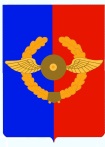 Российская Федерация               Иркутская областьУсольское районное муниципальное образованиеД У М А Городского поселенияСреднинского муниципального образованияВторого созываРЕШЕНИЕОт 28.12.2016г.                                       п. Средний                                        № 147Об утверждении Порядка уведомления главой городского поселения Среднинского муниципального образования о возникновении личной заинтересованности при осуществлении своих полномочий, которая приводит или может привести к конфликту интересовВ целях организации работы по исполнению законодательства о противодействии коррупции, в соответствии  с Федеральным законом от 06.10.2003 г. № 131-ФЗ «Об общих принципах организации местного самоуправления в Российской Федерации», Федеральным законом от 25.12.2008 г. № 273-ФЗ «О противодействии коррупции», руководствуясь ст.ст. 23,48, Устава городского поселения Среднинского муниципального образования,  Дума городского поселения Среднинского муниципального образованияР Е Ш И Л А:1. Утвердить Порядок уведомления главой городского поселения Среднинского муниципального образования о возникновении личной заинтересованности при осуществлении своих полномочий, которая приводит или может привести к конфликту интересов.2.  Главному специалисту по организационным вопросам и кадрам Литвиновой С.В. городского поселения Среднинского муниципального образования, довести до сведения главы городского поселения Среднинского муниципальном образования утвержденный настоящим решением Думы Порядок уведомления главы городского поселения Среднинского муниципального образования о возникновении личной заинтересованности при осуществлении своих полномочий, которая приводит или может привести к конфликту интересов.3. Специалисту делопроизводителю – Сопленковой Оксане Александровне опубликовать в средствах массовой информации и официальном информационном сайте в сети Интернет.4. Контроль за исполнением данного решения оставляю за собой.Председатель Думы городского поселения Среднинского муниципального образования                          С.М. КняжинГлава городского поселенияСреднинского муниципального образования                                В.Д. Барчуков                                                                                                           Утвержден                                                                                                       решением Думы  городского                                                                                                поселения Среднинского                                                                                                        муниципального образования                                                                                           от 28.122016 г. № 147Порядокуведомления главой городского поселения Среднинского муниципального образования по возникновении личной заинтересованности при осуществлении своих полномочий, которая приводит или может привести к конфликту интересов1. Настоящим Порядком регулируются вопросы уведомления главой городского поселения Среднинского муниципального образования (далее – глава администрации) о возникновении личной заинтересованности при осуществлении своих полномочий, которая приводит или может привести к конфликту интересов.2. Под личной заинтересованностью понимается возможность получения доходов в виде денег, иного имущества, в том числе имущественных прав, услуг имущественного характера, результатов выполненных работ или каких-либо выгод (преимуществ) главой администрации, и (или) состоящими с ним в близком родстве или свойстве лицами (родителями, супругами, детьми, братьями, сестрами, а также братьями, сестрами, родителями, детьми супругов и супругами детей), гражданами или организациями, с которыми глава администрации городского поселения Среднинского муниципального образования, и (или) лица, состоящие с ним в близком родстве или свойстве, связаны имущественными, корпоративными или иными близкими отношениями.3. Под конфликтом интересов понимается ситуация, при которой личная заинтересованность (прямая или косвенная) главы администрации, влияет или может повлиять на надлежащее, объективное и беспристрастное осуществление им полномочий.4. Принятие мер по предотвращению или урегулированию возникшего конфликта интересов является обязанностью главы администрации.	5. В случае возникновения у главы администрации личной заинтересованности, которая приводит или может привести к конфликту интересов (далее – личная заинтересованность), он уведомляет постоянную комиссию по депутатской этике Думы городского поселения Среднинского муниципального образования (далее комиссия по депутатской этике) в течение одного рабочего дня, с момента, когда ему стало об этом известно. Организационные вопросы деятельности комиссии по депутатской этике осуществляются в порядке, предусмотренном Регламентом Думы, утвержденным, решением Думы  от 31.10.2012г. N026. Уведомление подается главой администрации в постоянную комиссию по депутатской этике Думы. Глава администрации уведомляет о возникновении личнойзаинтересованности при осуществлении своих полномочий, которая приводит или может привести к конфликту интересов (далее – уведомление) в письменном виде по форме в соответствии с приложением № 1 к настоящему Порядку.7. Уведомление регистрируется Председателем постоянной  комиссии Думы по депутатской этике в день его поступления в журнале учета уведомлений о возникновении личной заинтересованности при осуществлении полномочий, которая приводит или может привести к конфликту интересов, по форме в соответствии с приложением № 2 к настоящему Порядку. Главе администрации выдается копия уведомления с отметкой о его регистрации в день получения уведомления.8. Со дня регистрации уведомления, главой администрации, считается исполнившим обязанность по уведомлению, предусмотренную частью 4.1. статьи 12.1  Федерального закона от 25.12.2008 № 273-ФЗ «О противодействии коррупции».9. Не позднее рабочего дня, следующего за днем поступления уведомления, комиссия по депутатской этике информирует Председателя Думы городского поселения Среднинского муниципального образования о поступлении уведомления. Заседание постоянной комиссии по депутатской этике назначается Председателем постоянной  комиссии Думы по депутатской этике в течение пяти рабочих дней со дня поступления уведомления.Если уведомление о возникновении личной заинтересованности при осуществлении своих полномочий, которая приводит или может привести к конфликту интересов, поступило от депутата, являющегося членом постоянной  комиссии по депутатской этике, то он не принимает участия в работе комиссии по рассмотрению данного уведомления. 10. Постоянная комиссия по депутатской этике при рассмотрении уведомления главы администрации имеет право запрашивать и получать в письменном виде от главы администрации, направившего уведомление, пояснения по изложенным в них обстоятельствам и принимать решение о необходимости направления запросов в федеральные органы государственной власти, органы государственной власти Иркутской области, иные государственные органы, органы местного самоуправления городского поселения Среднинского муниципального образования и заинтересованные организации.  11. По результатам рассмотрения уведомления постоянная комиссия по депутатской этике в течение семи рабочих дней со дня поступления уведомления  принимает соответствующее решение. В случае направления запросов, указанных в пункте 10 настоящего Порядка, постоянная комиссия по депутатской этике принимает соответствующее решение в течение 45 дней со дня поступления такого уведомления.12. Постоянной комиссией по депутатской этике по результатам рассмотрения уведомления принимаются следующие решения:а) признать, что при осуществлении своих полномочий главой администрации, направившим уведомление, конфликт интересов отсутствует;б) признать, что при осуществлении своих полномочий главой администрации, направившим уведомление,  личная заинтересованность приводит или может привести к конфликту интересов;в) признать, что главой администрации, направившим уведомление, не соблюдались требования об урегулировании конфликта интересов;г) признать, что главой администрации, направившим уведомление, соблюдались требования об урегулировании конфликта интересов.13. В случае принятия решения, предусмотренного подпунктом «б» пункта 12 настоящего Порядка, постоянная комиссия по депутатской этике принимает меры или обеспечивает принятие мер по предотвращению или урегулированию конфликта интересов либо рекомендует главе администрации, направившему уведомление, принять такие меры. По результатам рассмотрения уведомления главы администрации о возникновении личной заинтересованности при осуществлении своих полномочий, которая приводит или может привести к конфликту интересов, председатель постоянной  комиссии по депутатской этике направляет  Председателю Думы городского поселения Среднинского муниципального образования копию решения в течение одного рабочего дня со дня принятия такого решения.14. В случае непринятия главой администрации мер по предотвращению и (или) урегулированию конфликта интересов, стороной которого он является, полномочия главы администрации прекращаются досрочно в соответствии с частью 7.1. статьи 40 Федерального закона от 06.10.2003 № 131-ФЗ «Об общих принципах организации местного самоуправления в Российской Федерации».15. Решение о досрочном прекращении  полномочий главы принимается Думой городского поселения Среднинского муниципального образования не позднее чем через 30 дней со дня появления основания для досрочного прекращения полномочий главы, а если это основание появилось в период между заседаниями,  не позднее чем через два месяца со дня появления этого основания.16. Подлинники уведомлений главы администрации о возникновении личной заинтересованности при осуществлении своих полномочий, которая приводит или может привести к конфликту интересов, хранятся в архиве администрации в течение срока полномочий главы городского поселения Среднинского муниципального образования.Председатель Думы городского поселения Среднинского муниципального образования                           С.М. КняжинГлава городского поселенияСреднинского муниципального образования                      В.Д. БарчуковПриложение № 1 к порядку уведомления главой администрации городского поселения Среднинского муниципального образования о возникновении личной заинтересованности при осуществлении своих полномочий, которая приводит или может привести к конфликту интересовВ постоянную депутатскую комиссию по  депутатской этике Думы городского поселения Среднинского муниципального образованияот  (Ф.И.О., замещаемая должность)УВЕДОМЛЕНИЕ
о возникновении личной заинтересованности
при осуществлении полномочий, которая приводит или может привести к конфликту интересовЯ _______________________________________________________________, являясь главой городского поселения Среднинского муниципального образования, сообщаю о возникновении у меня личной заинтересованности при осуществлении мной полномочий главы городского поселения Среднинского муниципального образования, которая приводит или может привести к конфликту интересов (нужное подчеркнуть).Обстоятельства, являющиеся основанием возникновения личной заинтересованности:
Осуществление полномочий, на исполнение которых влияет или может повлиять личная заинтересованность: _____________________________________________________________________________________________________________________________________Предлагаемые меры по предотвращению или урегулированию конфликта интересов:
Намереваюсь (не намереваюсь) лично присутствовать на заседании постоянной депутатской комиссии по депутатской этике при рассмотрении настоящего уведомления (нужное подчеркнуть).Приложение № 2 к порядку уведомления депутатом Думы городского поселения Среднинского муниципального образования  о возникновении личной заинтересованности при осуществлении своих полномочий, которая приводит или может привести к конфликту интересовЖурналрегистрации уведомлений главы городского поселения Среднинского муниципального образования о возникновении личной заинтересованности при осуществлении своих полномочий, которая приводит или может привести к конфликту интересов“”20г.(подпись лица, направляющего уведомление)(расшифровка подписи)N п/пРегистрационный номер уведомленияДата и время регистрации уведомленияФ.И.О., главы городского поселения Среднинского муниципального образованияКоличество листовФ.И.О. лица, регистрирующего уведомлениеПодпись лица, регистрирующего уведомлениеПодпись депутата Думы городского поселения Среднинского муниципального образования, направившего уведомление 